Resoluciones #243 - #251Resoluciones #243 - #251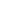 